PROJEKT Z DNIA 08/09/2023UCHWAŁA NR  …./…../2023RADY MIEJSKIEJ W ROGOŹNIEz dnia …………….w sprawie: przystąpienia do sporządzenia zmiany miejscowego planu zagospodarowania przestrzennego na obszarze miasta Rogoźno w rejonie ulic: Boguniewskiej, Południowej, Długiej i Nowej – w zakresie części działek położonych przy ul. Nowej.Na podstawie art. 18 ust. 2 pkt 5 ustawy z dnia 8 marca 1990 r. o samorządzie gminnym 
(t.j. Dz. U. z 2023 r., poz. 40 ze zm.) oraz art. 14 ust. 1 i 2 ustawy z dnia 27 marca 2003 r. 
o planowaniu i zagospodarowaniu przestrzennym (t.j. Dz. U. z 2023 r., poz. 977) uchwala się, 
co następuje:§ 1. Przystępuje się do sporządzenia zmiany miejscowego planu zagospodarowania przestrzennego na obszarze miasta Rogoźno w rejonie ulic: Boguniewskiej, Południowej, Długiej i Nowej – w zakresie części działek położonych przy ul. Nowej.§ 2. Granice obszaru, o którym mowa w § 1, przedstawione zostały na załączniku graficznym nr 1
 stanowiącym integralną część niniejszej uchwały.§ 3. Wykonanie uchwały powierza się Burmistrzowi Rogoźna.§ 4. Uchwała wchodzi w życie z dniem podjęcia.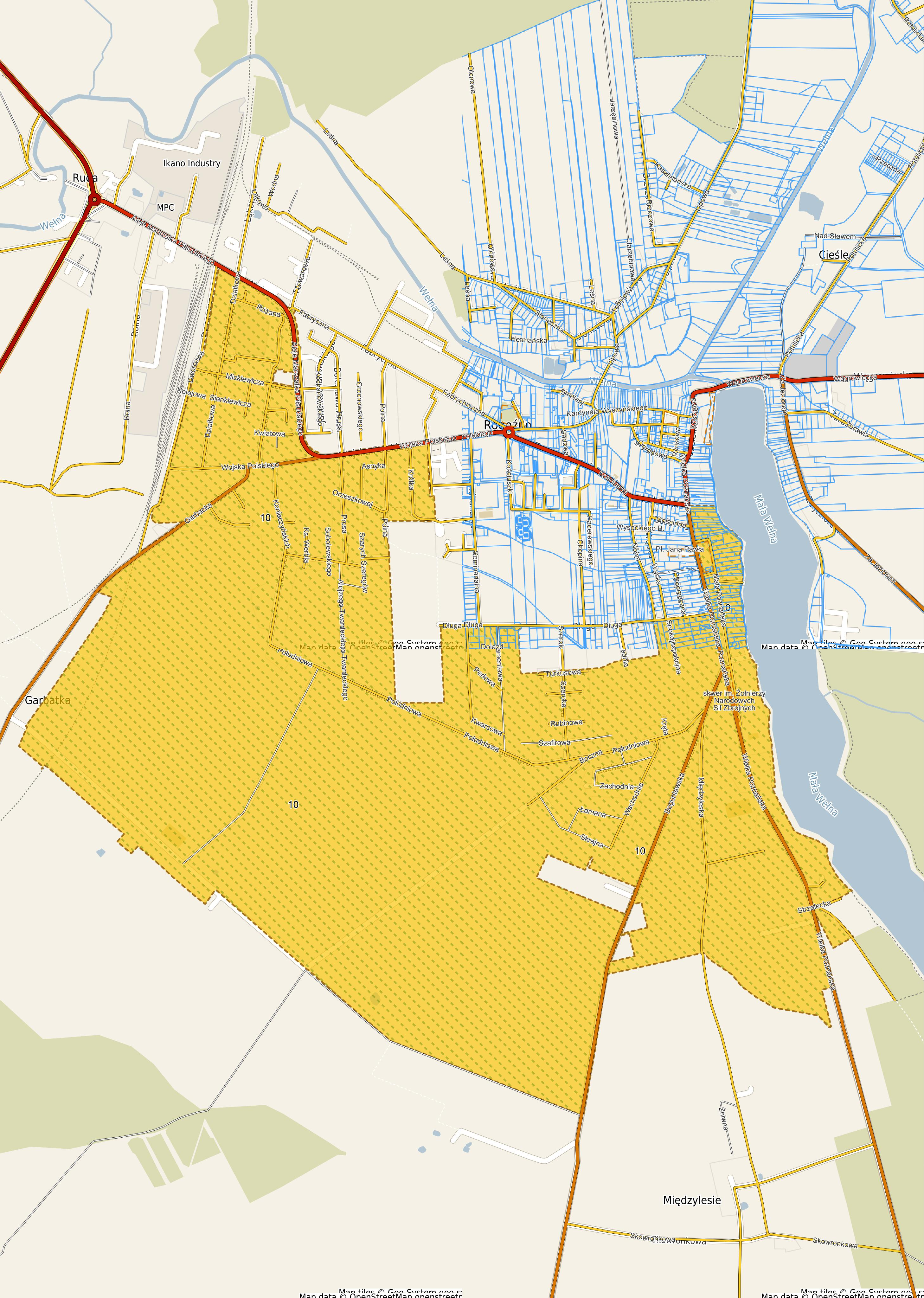 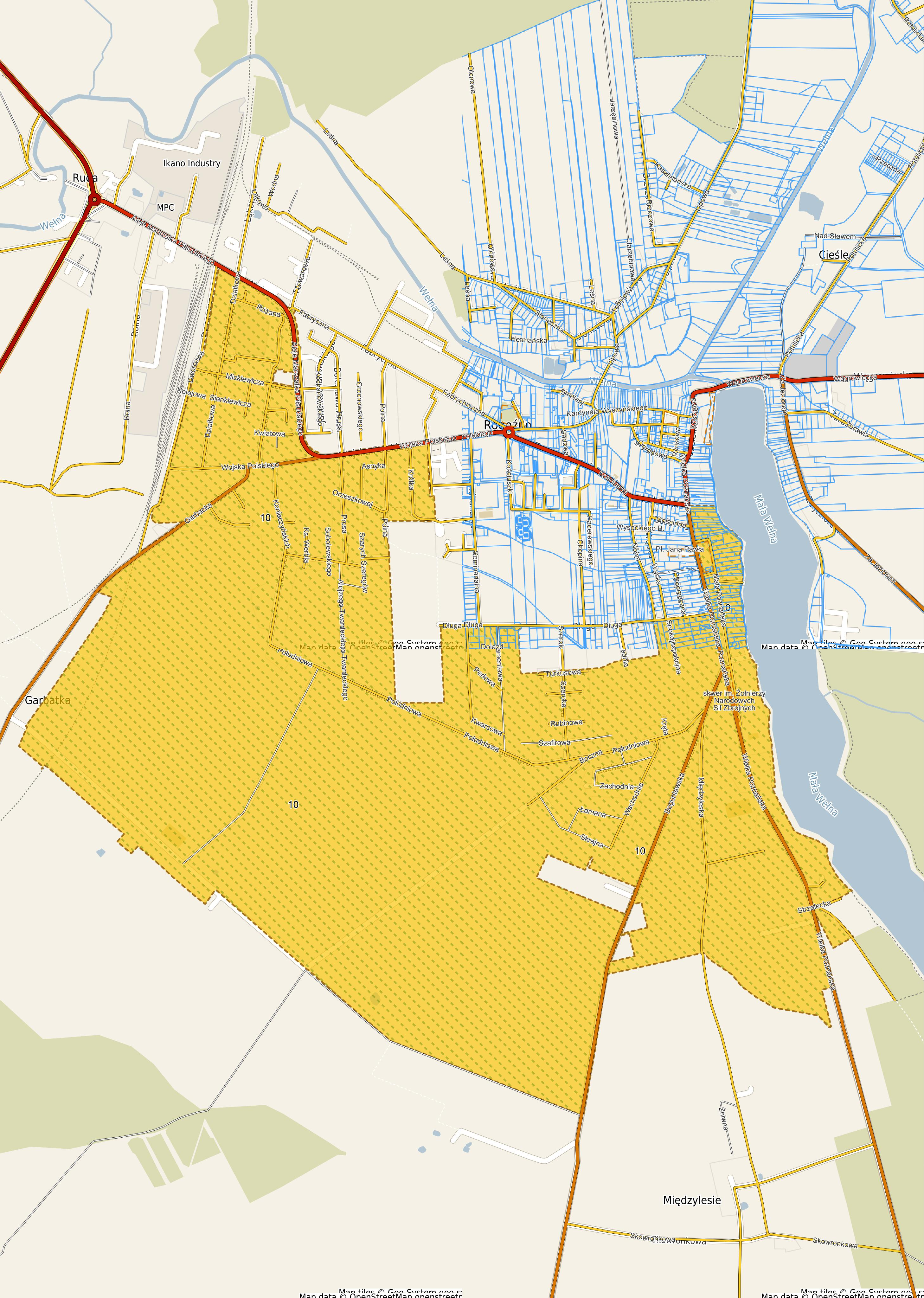 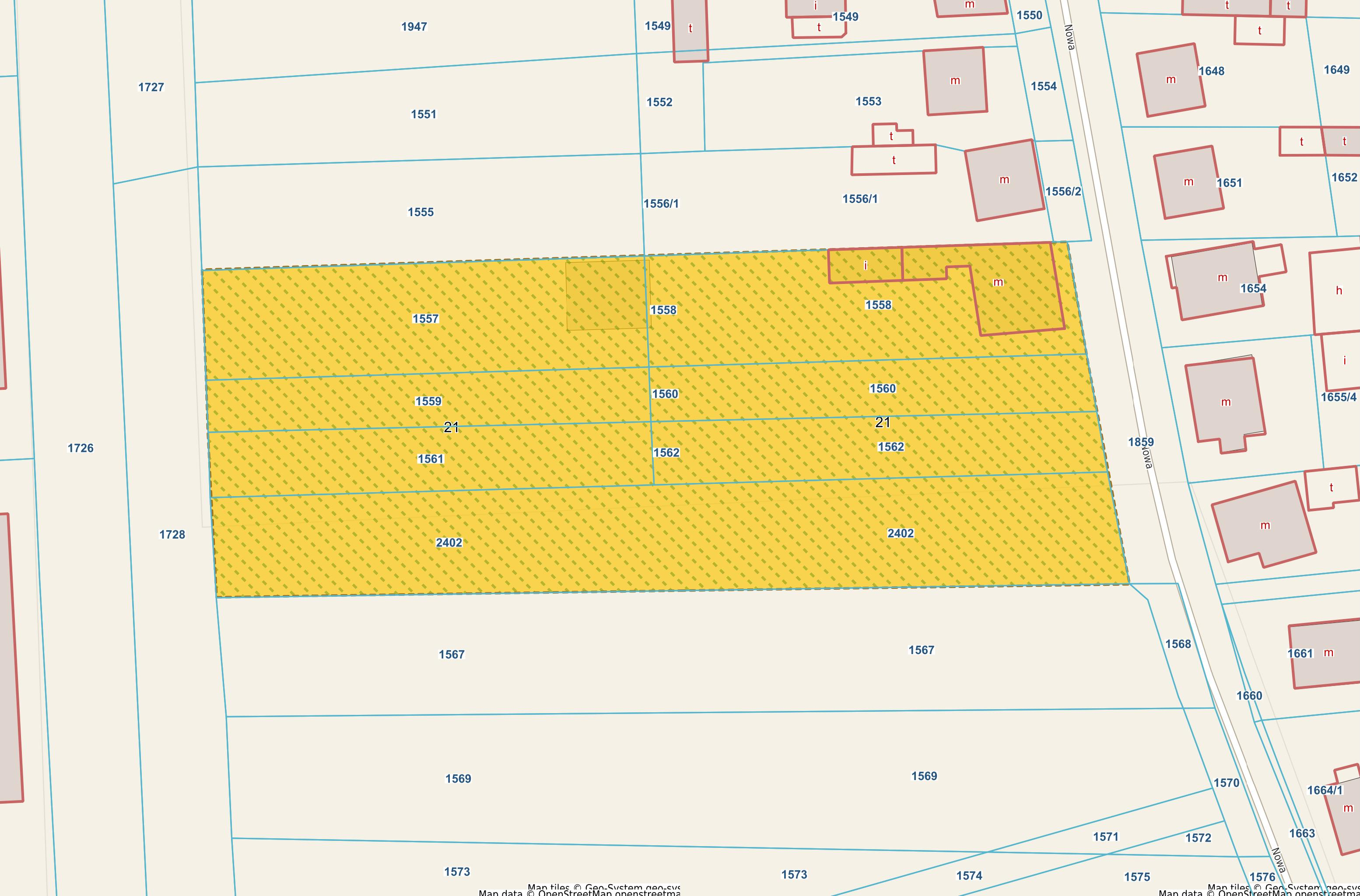 UZASADNIENIEDO UCHWAŁY NR ……/……/2023RADY MIEJSKIEJ W ROGOŹNIEz dnia …………….. Uchwałą Nr IX/62/2007 Rada Miejska w Rogoźnie z dnia 26.04.2007 r. przyjęła miejscowy plan zagospodarowania przestrzennego na obszarze miasta Rogoźno w rejonie ulic: Boguniewskiej, Południowej, Długiej i Nowej. Plan został opublikowany w Dzienniku Urzędowym Województwa Wielkopolskiego z dnia 29.06.2007 r., poz. 98 i wszedł w życie po upływie 14 dni od dnia publikacji.Teren wskazany do sporządzenia zmiany miejscowego planu zagospodarowania przestrzennego, 
o powierzchni ok. 0,6 ha, położony jest przy ul. Nowej w Rogoźnie.Sporządzenie zmiany miejscowego planu zagospodarowania przestrzennego dla terenu wskazanego na załączniku graficznym wynika ze złożonych wniosków właścicieli nieruchomości, a także z następstwa zmiany Studium uwarunkowań i kierunków zagospodarowania przestrzennego Gminy Rogoźno, która obecnie jest procedowana. Zgodnie z art. 14 ust. 1, w związku z art. 27 ustawy o planowaniu i zagospodarowaniu przestrzennym „w celu ustalenia przeznaczenia terenów, w tym dla inwestycji celu publicznego, oraz określenia sposobów ich zagospodarowania i zabudowy rada gminy podejmuje uchwałę o przystąpieniu do sporządzenia miejscowego planu zagospodarowania przestrzennego, zwanego dalej planem miejscowym”.Niniejsza uchwała stanowi zatem wyraz woli Rady Miejskiej w Rogoźnie w zakresie kształtowania ładu przestrzennego i racjonalnego gospodarowania przestrzenią.